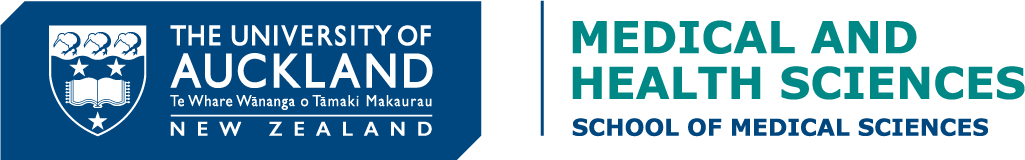 Masters Degree Research Projects (120 point thesis)The University of Auckland has a requirement for the approval of the Masters research topic as well as a mid-year review of progress. The School of Medical Sciences is responsible for the following academic plans:1Master of Biomedical Science (MBiomedSc) 			SMS PG directorMaster of Science in Physiology (MSc, Physiology)			HoD PhysiologyMaster of Science in Pharmacology (MSc, Pharmacology)		HoD Pharmacology 1 subject to CUAP approval To administer this academic requirement the SMS Masters Advisory Committee (MAC) has been established with HoD nominated representatives from SMS departments and disciplines:- Anatomy & Medical Imaging, Molecular Medicine and Pathology, Nutrition, Oncology, Pharmacology and Clinical Pharmacology, Physiology and the Auckland Cancer Society Research Centre. Representatives from the Liggins institute, the School of Medicine and the School of Biological Sciences are also members of this committee.The SMS-MAC will meet at least twice a year to review new project proposals and to assess mid-year progress reports for approval by the relevant academic head.All Masters research supervisors are required to ensure that (a) an initial outline of the project has been prepared with the student prior to the start of the project; and (b) that a mid-year review is completed.For enrolment semester 1:	the deadline for this form is 31st January.For enrolment semester 2:	the deadline for this form is 15th June.For enrolment 1st Dec:	the deadline for this form is 31st OctoberForms should be submitted to the SMS group services coordinator v.moraes@auckland.ac.nzHead of department/academic director responsibility will continue to include: Individual student advice Point of contact for dealing with supervisory problemsThe examination process is managed through the appropriate Faculty student centreMasters Degree Research Project  THESIS PROPOSAL FORMApproval of Research Topics  Proposals for a Master’s research thesis must be formally considered by the SMS- Masters advisory committee for approval by the relevant Academic Head.Dates for submission of this form to the MAC areSemester 1 enrolment:	proposal due 31 JanuarySemester 2 enrolment:	proposal due 15 JuneDecember enrolment:		proposal due 31 OctoberThis form should be completed in consultation with your supervisor.The proposal is to be signed as indicated at the end of the form.Text must be 12 point. Please save the form using your last name then first name followed by the semester and year you enrolled, e.g. SMITH Jane,  S1 2017. Files can be submitted as a word doc or a pdf. The form should be submitted to:   Virginia Moraes, Building 505, Level 1, Room 501 102, Desk 5 or email (v.moraes@auckland.ac.nz) for consideration by the SMS-Masters Advisory Committee as part of the enrolment procedureThe SMS-Masters Advisory Committee will make a recommendation to the appropriate Academic Head & inform the appropriate academic line-managerExpand these boxes if requiredThis project proposal was prepared by Student name____________________ Signature ______________________          Date_________________In consultation with:Supervisor_______________________Signature_________________________    Date___________________RECEIVED SMS-masters Advisory Committee DATE ________________________________Student:Student:Student:Email:Email:Email:ID:Enrolling in: MBiomedSc, MSc (Pharmacology), MSc (Physiology). Enrolling in: MBiomedSc, MSc (Pharmacology), MSc (Physiology). Course code: MEDSCI 796 A&B, PHARMACOL 796 A&B, PHYSIOL 796 A&BStart date:Full or part time:Principal Supervisor:Principal Supervisor:Principal Supervisor:Co-supervisor (if any):Co-supervisor (if any):Co-supervisor (if any):Primary department (where the work will be conducted):Primary department (where the work will be conducted):Primary department (where the work will be conducted):Project Title:Project Title:Project Title:(A) Project Aim(s) Please provide a brief summary of the hypothesis/ research question to be tested(B) Background Please provide a brief summary of the background to the hypothesis/research question(C) Research proposal Please provide:- a summary of the proposed study/experimental design.Indicate the types of methods/techniques planned to undertake this work. provide a  timeline for this work and the thesis preparation(D) Resources: Are any of the following required for this project?Biological safety committee approval         Yes / No (delete as appropriate)  Animal ethics committee approval              Yes / No (delete as appropriate)  Human ethics committee approval             Yes / No (delete as appropriate)  If any of the above are required please indicate status and/or approval number:Any other resources required (e.g. patient recruitment, importation of cells/tissues etc) and what is their source/availability?